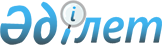 "2012-2014 жылдарға арналған аудандық бюджет туралы" аудандық мәслихаттың 2011 жылғы 22 желтоқсандағы N 40/1 шешіміне өзгерістер мен толықтырулар енгізу туралы
					
			Күшін жойған
			
			
		
					Солтүстік Қазақстан облысы Мамлют аудандық мәслихатының 2012 жылғы 16 сәуірдегі N 3/1 шешімі. Солтүстік Қазақстан облысының Әділет департаментінде 2012 жылғы 4 мамырда N 13-10-156 тіркелді. Қолдану мерзімінің өтуіне байланысты күшін жойды (Солтүстік Қазақстан облысы Мамлют аудандық мәслихатының 2013 жылғы 24 қаңтардағы N 03-03/10 хаты)

      Ескерту. Қолдану мерзімінің өтуіне байланысты күшін жойды (Солтүстік Қазақстан облысы Мамлют аудандық мәслихатының 24.01.2013 N 03-03/10 хаты)      Қазақстан Республикасының 2001 жылғы 23 қаңтардағы № 148 «Қазақстан Республикасындағы жергілікті мемлекеттік басқару және өзін-өзі басқару туралы» Заңының 6-бабы 1-тармағы 1) тармақшасына, Қазақстан Республикасының 2008 жылғы 4 желтоқсандағы № 95-VI Бюджет кодексінің 106-бабы 2-тармағы 4) тармақшасына және 109-бабы 1, 5-тармақтарына, сәйкес, аудандық мәслихат ШЕШТІ:



      1. Аудандық мәслихаттың «2012-2014 жылдарға арналған аудандық бюджет туралы» 2011 жылғы 22 желтоқсандағы № 40/1 (нормативтік құқықтық актілерді мемлекеттік тіркеудін тізілімінде 2012 жылғы 25 қаңтарда № 13-10-148 тіркелген, 2012 жылғы 10 ақпандағы № 7 «Солтүстік жұлдызы», № 7 «Знамя труда» газеттерінде жарияланған) шешіміне келесі өзгерістер мен толықтырулар енгізілсін:



      1-тармақ жаңа редакцияда жазылсын:

      «1) кірістер – 2055697,1 мың теңге, соның ішінде:

      салықтық түсімдер – 242132 мың теңге;

      салықтық емес түсімдер – 4515,1 мың теңге;

      негізгі капиталды сатудан түскен түсімдер – 15180 мың теңге;

      трансферттер түсімі – 1793870 мың теңге;

      2) шығыстар – 2069232,8 мың теңге;

      3) таза бюджеттік кредиттеу – 27638,9 мың теңге, соның ішінде:

      бюджеттік кредиттер – 29132,9 мың теңге;

      бюджеттік кредиттерді өтеу – 1494 мың теңге;

      4) қаржы активтерімен операциялар бойынша сальдо – 16791 мың теңге, соның ішінде:

      қаржы активтерін сатып алу – 16791 мың теңге;

      5) бюджет тапшылығы (профициті) – -57965,6 мың теңге;

      6) бюджет тапшылығын қаржыландыру (профицитін пайдалану) – 57965,6 мың теңге, соның ішінде:

      қарыздар түсімі – 29124 мың теңге;

      қарыздарды өтеу – 1494 мың теңге;

      бюджет қаражатының пайдаланылатын қалдықтары – 30335,6 мың теңге;»; 



      3-тармақ келесі редакцияда жазылсын:

      «3. Аудандық бюджеттің кірістері салықтық емес түсімдер есебінде белгіленсін:

      ауданның коммуналдық меншігінің мүлкін жалға беруден түсетін кірістер; 

      аудандық бюджеттен берілген кредиттер бойынша сыйақылар;

      аудан бюджетінен қаржыландырылатын мемлекеттік мекемелер салатын айыппұлдар, өсімпұлдар, санкциялар, өндіріп алулар;

      аудандық бюджетке басқа да салықтық емес түсімдер.»;



      7-тармақта:

      2), 6), 9), 11) тармақшалары келесі редакцияда жазылсын:

      «2) 8007 мың теңге – мамандарды әлеуметтік қолдау жөніндегі шараларды іске асыруға;»;

      «6) 6200 мың теңге – жетім баланы (жетім балаларды) және ата-анасының қамқорлығынсыз қалған баланы (балаларды) асырып-бағу үшін қамкқоршыларына (қорғаншыларына) ай сайын ақша қаражатын төлеуге;»;

      «9) 20165 мың теңге – Жұмыспен қамту 2020 бағдарламасының шеңберінде іс-шараларды жүзеге асыруға, соның ішінде:

      еңбек ақыны ішінара қаржыландыруға – 6296 мың теңге;

      көшуге субсидияларды беруге – 688 мың теңге;

      халықтың жұмыспен қамту орталықтарының қызметін қамтамасыз етуге – 10207 мың теңге;

      жастар тәжірибесіне – 2974 мың теңге;»;

      «11) 48422 мың теңге - Жұмыспен қамту 2020 бағдарламасы шеңберінде қызметтік тұрғын үй саруға және (немесе) сатып алуға және инженерлік коммуникациялық инфрақұрылымды дамыту (немесе) сатып алу, соның ішінде:

      қызметтік тұрғын үйдің құрылысы және (немесе) сатып алу – 38622 мың теңге;

      инженерлік-коммуникациялық инфрақұрылымды дамыту – 9800 мың теңге;»;

      келесі мазмұндағы 12), 13) тармақшаларымен толықтырылсын:

      «12) 90000 мың теңге – ауылдық елді мекендерді сумен жабдықтау жүйесін дамытуға;»;

      13) 26751 мың теңге –Жұмыспен қамту 2020 бағдарламасы шеңберінде ауылдық елді мекендерді дамытуға.»;



      8-тармақта:

      4 тармақша келесі редакцияда жазылсын:

      «4) 16862 мың теңге - Жұмыспен қамту 2020 бағдарламасы шеңберінде қызметтік тұрғын үй құрылысына және (немесе) сатып алуға және инженерлік коммуникациялық инфрақұрылымдарды дамыту (немесе) сатып алу;»;

      келесі мазмұндағы 5) тармақшамен толықтырылсын:

      «5) 8000 мың теңге – ветеринарлық станциялардың жарғылық капиталын қалыптастыруға.»;



      9-тармақ келесі редакцияда жазылсын:

      «9. 2012 жылға арналған аудандық бюджетте 29124 мың теңге сомада республикалық бюджеттен мамандарға әлеуметтік көмек көрсету жөніндегі іс-шараларды іске асыруға бюджеттік кредиттер ескерілсін.».



      Нұсқалған шешімнің 1, 4-қосымшалары осы шешімнің 1, 2-қосымшаларын сәйкес жаңа редакцияда баяндалсын.



      2. Осы шешім 2012 жылғы 1 қаңтардан бастап қолданысқа енгізіледі.      Аудандық мәслихат                          Аудандық

      сессиясының төрағасы                       мәслихаттың хатшысы

      Т. Әлжанов                                 Р. Нұрмұқанова      КЕЛІСІЛГЕН      «Солтүстік Қазақстан облысы 

      Мамлют аудандық экономика

      және қаржы бөлімі»

      Мемлекеттік мекемесі бастығы

      16 сәуір 2012 жыл                          Р. Ғаббасов

Аудандық мәслихаттың

2012 жылғы 16 сәуірдегі

№ 3/1 шешіміне 1-қосымшаАудандық мәслихаттың

2011 жылғы 22 желтоқсандағы

№ 40/1 шешіміне 1-қосымша 2012 жылға Мамлют аудандық бюджеті

Аудандық мәслихаттың

2012 жылғы 16 сәуірдегі

№ 3/1 шешіміне 2-қосымшаАудандық мәслихаттың

2011 жылғы 22 желтоқсандағы

№ 40/1 шешіміне 4-қосымша 2012 жылға аудандық маңызы бар қала және әр ауылдық (селолық) округтің бюджеттік бағдарламаларыкестенің жалғасыкестенің жалғасы
					© 2012. Қазақстан Республикасы Әділет министрлігінің «Қазақстан Республикасының Заңнама және құқықтық ақпарат институты» ШЖҚ РМК
				Са

на

тыКла

ссIшкi

кла

ссАтауыСома, мың

теңге123451) КІРІСТЕР2055697,11Салықтық түсімдер24213201Табыс салығы12002 Жеке табыс салығы120003Әлеуметтік салық1274211Әлеуметтік салық12742104Меншiкке салынатын салықтар948161Мүлiкке салынатын салықтар566223Жер салығы76554Көлiк құралдарына салынатын салық273395Бірыңғай жер салығы320005Тауарларға, жұмыстарға және қызметтерге салынатын iшкi салықтар161752Акциздер28303Табиғи және басқа да ресурстарды пайдаланғаны үшiн түсетiн түсiмдер78504Кәсiпкерлiк және кәсiби қызметтi жүргiзгенi үшiн алынатын алымдар549508Заңдық мәнді іс-әрекеттерді жасағаны және (немесе) оған уәкілеттігі бар мемлекеттік органдар немесе лауазымды адамдар құжаттар бергені үшін алынатын міндетті төлемдер25201Мемлекеттік баж25202Салықтық емес түсiмдер4515,101Мемлекеттік меншіктен түсетін кірістер702,35Мемлекет меншігіндегі мүлікті жалға беруден түсетін кірістер7007Мемлекеттік бюджеттен берілген кредиттер бойынша сыйақылар2,304Мемлекеттік бюджеттен қаржыландырылатын, сондай-ақ Қазақстан Республикасы Ұлттық Банкінің бюджетінен (шығыстар сметасынан) ұсталатын және қаржыландырылатын мемлекеттік мекемелер салатын айыппұлдар, өсімпұлдар, санкциялар, өндіріп алулар12,81Мұнай секторы ұйымдарынан түсетін түсімдерді қоспағанда, мемлекеттік бюджеттен қаржыландырылатын, сондай-ақ Қазақстан Республикасы Ұлттық Банкінің бюджетінен (шығыстар сметасынан) ұсталатын және қаржыландырылатын мемлекеттік мекемелер салатын айыппұлдар, өсімпұлдар, санкциялар, өндіріп алулар12,806Басқа да салықтық емес түсiмдер38001Басқа да салықтық емес түсiмдер38003Негізгі капиталды сатудан түсетін түсімдер1518003Жердi және материалдық емес активтердi сату151801Жерді сату151804Трансферттердің түсімдері179387002Мемлекеттiк басқарудың жоғары тұрған органдарынан түсетiн трансферттер17938702Облыстық бюджеттен түсетiн трансферттер1793870Функционалдық топФункционалдық топФункционалдық топФункционалдық топСома мың

теңгеБюджеттік бағдарламалардың әкімгеріБюджеттік бағдарламалардың әкімгеріБюджеттік бағдарламалардың әкімгеріСома мың

теңгеБағдарламаБағдарламаСома мың

теңгеАтауыСома мың

теңге123452) Шығыстар2069232,801Жалпы сипаттағы мемлекеттік қызметтер190163,6112Аудан (облыстық маңызы бар қала) мәслихаттың аппараты11618,9001Аудан (облыстық маңызы бар қала) мәслихатының қызметін қамтамасыз ету жөніндегі қызметтер11618,9122Аудан (облыстық маңызы бар қала) әкімінің аппараты47432001Аудан (облыстық маңызы бар қала) әкімінің қызметін қамтамасыз ету жөніндегі қызметтер45126003Мемлекеттік органның күрделі шығыстары2306123Қаладағы аудан, аудандық маңызы бар қала, кент, ауыл (село), ауылдық (селолық) округ әкімінің аппараты108494,7001Қаладағы аудан, аудандық маңызы бар қаланың, кент, ауыл (село), ауылдық (селолық) округ әкімінің қызметін қамтамасыз ету жөніндегі қызметтер108490,5022Мемлекеттік органның күрделі шығыстары4,2459Ауданның (облыстық маңызы бар қаланың) экономика және қаржы бөлімі22618003Салық салу мақсатында мүлікті бағалауды жүргізу228004Біржолғы талондарды беру жөніндегі жұмысты ұйымдастыру және біржолғы талондарды сатудан түскен сомаларды толық алынуын қамтамасыз ету 678011Коммуналдық меншікке түскен мүлікті есепке алу, сақтау, бағалау және сату2000001Ауданның (облыстық маңызы бар қаланың) экономикалық саясаттың қалыптастыру мен дамыту, мемлекеттік жоспарлау, бюджеттік атқару және коммуналдық меншігін басқару саласындағы мемлекеттік саясатты іске асыру жөніндегі қызметтер19526015Мемлекеттік органның күрделі шығыстары18602Қорғаныс5850122Аудан (облыстық маңызы бар қала) әкімінің аппараты5850005Жалпыға бірдей әскери міндетті атқару шеңберіндегі іс-шаралар4950006Аудан (облыстық маңызы бар қала) ауқымындағы төтенше жағдайлардың алдын алу және жою450007Аудандық (қалалық) ауқымдағы дала өрттерінің, сондай-ақ мемлекеттік өртке қарсы қызмет органдары құрылмаған елдi мекендерде өрттердің алдын алу және оларды сөндіру жөніндегі іс-шаралар45004Білім беру1358564464Ауданның (облыстық маңызы бар қаланың) білім бөлімі30088009Мектепке дейінгі тәрбиелеу мен оқытуды қамтамасыз ету29868021Республикалық бюджеттен берілетін нысаналы трансферттер есебінен мектепке дейінгі ұйымдардың тәрбиешілеріне біліктілік санаты үшін қосымша ақының мөлшерін ұлғайту 220123Қаладағы аудан, аудандық маңызы бар қала, кент, ауыл (село), ауылдық (селолық) округ әкімінің аппараты1459005Ауылдық (селолық) жерлерде балаларды мектепке дейін тегін алып баруды және кері алып келуді ұйымдастыру1459464Ауданның (облыстық маңызы бар қаланың) білім бөлімі1327017003Жалпы білім беру1236741006Балаларға қосымша білім беру 41894063Республикалық бюджеттен берілетін нысаналы трансферттер есебінен «Назарбаев Зияткерлік мектептері» ДБҰ-ның оқу бағдарламалары бойынша біліктілікті арттырудан өткен мұғалімдерге еңбекақыны арттыру 1104064Республикалық бюджеттен берілетін трансферттер есебінен мектеп мұғалімдеріне біліктілік санаты үшін қосымша ақының мөлшерін ұлғайту20075001Жергілікті деңгейде білім беру саласындағы мемлекеттік саясатты іске асыру жөніндегі қызметтер8193004Ауданның (облыстық маңызы бар қаланың) мемлекеттік білім беру мекемелерінде білім беру жүйесін ақпараттандыру2290005Ауданның (облыстық маңызы бар қаланың) мемлекеттік білім беру мекемелер үшін оқулықтар мен оқу-әдiстемелiк кешендерді сатып алу және жеткізу6420015Республикалық бюджеттен берілетін трансферттер есебінен жетім баланы (жетім балаларды) және ата-аналарының қамқорынсыз қалған баланы (балаларды) күтіп-ұстауға асыраушыларына ай сайынғы ақшалай қаражат төлемдері6200020Республикалық бюджеттен берілетін трансферттер есебінен үйде оқытылатын мүгедек балаларды жабдықпен, бағдарламалық қамтыммен қамтамасыз ету 410006Әлеуметтiк көмек және әлеуметтiк қамтамасыз ету125162451Ауданның (облыстық маңызы бар қаланың) жұмыспен қамту және әлеуметтік бағдарламалар бөлімі125162002Еңбекпен қамту бағдарламасы27264,3004Ауылдық жерлерде тұратын денсаулық сақтау, білім беру, әлеуметтік қамтамасыз ету, мәдениет және спорт мамандарына отын сатып алуға Қазақстан Республикасының заңнамасына сәйкес әлеуметтік көмек көрсету723005Мемлекеттік атаулы әлеуметтік көмек10600006Тұрғын үй көмегін көрсету300007Жергілікті өкілетті органдардың шешімі бойынша мұқтаж азаматтардың жекелеген топтарына әлеуметтік көмек11830010Үйден тәрбиеленіп оқытылатын мүгедек балаларды материалдық қамтамасыз ету333014Мұқтаж азаматтарға үйде әлеуметтік көмек көрсету1965801618 жасқа дейінгі балаларға мемлекеттік жәрдемақылар14642,7017Мүгедектерді оңалту жеке бағдарламасына сәйкес, мұқтаж мүгедектерді міндетті гигиеналық құралдармен және ымдау тілі мамандарының қызмет көрсетуін, жеке көмекшілермен қамтамасыз ету5605023Жұмыспен қамту орталықтарының қызметін қамтамасыз ету10207001Жергілікті деңгейде жұмыспен қамтуды қамтамасыз ету және халық үшін әлеуметтік бағдарламаларды іске асыру саласындағы мемлекеттік саясатты іске асыру жөніндегі қызметтер23119021Мемлекеттік органның күрделі шығыстары290011Жәрдемақыларды және басқа да әлеуметтік төлемдерді есептеу, төлеу мен жеткізу бойынша қызметтерге ақы төлеу59007Тұрғын үй-коммуналдық шаруашылық216917,2123Қаладағы аудан, аудандық маңызы бар қала, кент, ауыл (село), ауылдық (селолық) округ әкімінің аппараты200007Аудандық маңызы бар қаланың, кенттің, ауылдың (селоның), ауылдық (селолық) округтің мемлекеттік тұрғын үй қорының сақталуын ұйымдастыру200458Ауданның (облыстық маңызы бар қаланың) тұрғын үй-коммуналдық шаруашылығы, жолаушылар көлігі және автомобиль жолдары бөлімі400031Кондоминиум объектілеріне техникалық паспорттар дайындау400464Ауданның (облыстық маңызы бар қаланың) білім бөлімі26751026Жұмыспен қамту-2020 бағдарламасы бойынша ауылдық елді мекендерді дамыту шеңберінде объектілерді жөндеу26751467Ауданның (облыстық маңызы бар қаланың) құрылыс бөлімі174787,2003Мемлекеттік коммуналдық тұрғын үй қорының тұрғын үйін жобалау, салу және (немесе) сатып алу19432,5006Сумен жабдықтау және су бұру жүйесін дамыту90000019Тұрғын үй салу 0022Жұмыспен қамту 2020 бағдарламасы шеңберінде инженерлік коммуникациялық инфрақұрылымдарды салу және (немесе) сатып алу және дамыту0072Жұмыспен қамту 2020 бағдарламасы шеңберінде қызметтік тұрғын үй салу және (немесе) сатып алу және инженерлік коммуникациялық инфрақұрылымдарды дамыту (немесе) сатып алу65354,7123Қаладағы аудан, аудандық маңызы бар қала, кент, ауыл (село), ауылдық (селолық) округ әкімінің аппараты14779014Елді мекендерді сумен жабдықтауды ұйымдастыру4007008Елді мекендердің көшелерін жарықтандыру6000009Елді мекендердің санитариясын қамтамасыз ету2249010Жерлеу орындарын күтіп-ұстау және туысы жоқ адамдарды жерлеу120011Елді мекендерді абаттандыру мен көгалдандыру240308Мәдениет, спорт, туризм және ақпараттық кеңістік96272,5123Қаладағы аудан, аудандық маңызы бар қала, кент, ауыл (село), ауылдық (селолық) округ әкімінің аппараты33895,6006Жергілікті деңгейде мәдени-демалыс жұмыстарын қолдау33895,6457Ауданның (облыстық маңызы бар қаланың) мәдениет, тілдерді дамыту, дене шынықтыру және спорт бөлімі19746003Мәдени-демалыс жұмысын қолдау16815009Аудандық (облыстық маңызы бар қалалық) деңгейде спорттық жарыстар өткiзу331010Әртүрлi спорт түрлерi бойынша ауданның (облыстық маңызы бар қаланың) құрама командаларының мүшелерiн дайындау және олардың облыстық спорт жарыстарына қатысуы2600456Ауданның (облыстық маңызы бар қаланың) ішкі саясат бөлімі7726002Газеттер мен журналдар арқылы мемлекеттік ақпараттық саясат жүргізу жөніндегі қызметтер7726457Ауданның (облыстық маңызы бар қаланың) мәдениет, тілдерді дамыту, дене шынықтыру және спорт бөлімі22153,9006Аудандық (қалалық) кiтапханалардың жұмыс iстеуi21595,9007Мемлекеттік тілді және Қазақстан халықтарының басқа да тілдерін дамыту558456Ауданның (облыстық маңызы бар қаланың) ішкі саясат бөлімі5717001Жергілікті деңгейде ақпарат, мемлекеттілікті нығайту және азаматтардың әлеуметтік сенімділігін қалыптастыру саласында мемлекеттік саясатты іске асыру жөніндегі қызметтер5467003Жастар саясаты саласындағы өңірлік бағдарламаларды iске асыру250457Ауданның (облыстық маңызы бар қаланың) мәдениет, тілдерді дамыту, дене шынықтыру және спорт бөлімі7034001Жергілікті деңгей мәдениет, тілдерді дамыту, дене шынықтыру және спорт саласындағы мемлекеттік саясатты іске асыру жөніндегі қызметтер703410Ауыл, су, орман, балық шаруашылығы, ерекше қорғалатын табиғи аумақтар, қоршаған ортаны және жануарлар дүниесін қорғау, жер қатынастары 39243474Ауданның (облыстық маңызы бар қаланың) ауыл шаруашылығы және ветеринария бөлімі23552001Жергілікті деңгейде ауыл шаруашылығы және ветеринария саласындағы мемлекеттік саясатты іске асыру жөніндегі қызметтер14845005Мал көмінділерінің (биотермиялық шұңқырлардың) жұмыс істеуін қамтамасыз ету200007Қаңғыбас иттер мен мысықтарды аулауды және жоюды ұйымдастыру500099Мамандардың әлеуметтік көмек көрсетуі жөніндегі шараларды іске асыру8007463Ауданның (облыстық маңызы бар қаланың) жер қатынастары бөлімі9424001Аудан (облыстық маңызы бар қала) аумағында жер қатынастарын реттеу саласындағы мемлекеттік саясатты іске асыру жөніндегі қызметтер6957006Аудандық маңызы бар қалалардың, кенттердiң, ауылдардың (селолардың), ауылдық (селолық) округтердiң шекарасын белгiлеу кезiнде жүргiзiлетiн жерге орналастыру897007Мемлекеттік органның күрделі шығыстары1570474Ауданның (облыстық маңызы бар қаланың) ауыл шаруашылығы және ветеринария бөлімі6267013Эпизоотияға қарсы іс-шаралар жүргізу626711Өнеркәсіп, сәулет, қала құрылысы және құрылыс қызметі7928467Ауданның (облыстық маңызы бар қаланың) құрылыс бөлімі7928001Жергілікті деңгейде құрылыс саласындағы мемлекеттік саясатты іске асыру жөніндегі қызметтер792812Көлiк және коммуникация6900123Қаладағы аудан, аудандық маңызы бар қала, кент, ауыл (село), ауылдық (селолық) округ әкімінің аппараты2500013Аудандық маңызы бар қалаларда, кенттерде, ауылдарда (селоларда), ауылдық (селолық) округтерде автомобиль жолдарының жұмыс істеуін қамтамасыз ету2500458Ауданның (облыстық маңызы бар қаланың) тұрғын үй-коммуналдық шаруашылығы, жолаушылар көлігі және автомобиль жолдары бөлімі4400023Автомобиль жолдарының жұмыс істеуін қамтамасыз ету440013Өзгелер13413469Ауданның (облыстық маңызы бар қаланың) кәсіпкерлік бөлімі5561001Жергілікті деңгейде кәсіпкерлік пен өнеркәсіпті дамыту саласындағы мемлекеттік саясатты іске асыру жөніндегі қызметтер5526004Мемлекеттік органның күрделі шығыстары35123Қаладағы аудан, аудандық маңызы бар қала, кент, ауыл (село), ауылдық (селолық) округ әкімінің аппараты1751040Республикалық бюджеттен нысаналы трансферттер ретінде «Өңірлерді дамыту» бағдарламасы шеңберінде өңірлердің экономикалық дамуына жәрдемдесу жөніндегі шараларды іске асыруда ауылдық (селолық) округтарды жайластыру мәселелерін шешу үшін іс-шараларды іске асыру1751458Ауданның (облыстық маңызы бар қаланың) тұрғын үй-коммуналдық шаруашылығы, жолаушылар көлігі және автомобиль жолдары бөлімі5823001Жергілікті деңгейде тұрғын үй-коммуналдық шаруашылығы, жолаушылар көлігі және автомобиль жолдары саласындағы мемлекеттік саясатты іске асыру жөніндегі қызметтер5823459Ауданның (облыстық маңызы бар қаланың) экономика және қаржы бөлімі278012Ауданның (облыстық маңызы бар қаланың) жергілікті атқарушы органының резерві 27814Борышқа қызмет көрсету15,1459Ауданның (облыстық маңызы бар қаланың) экономика және қаржы бөлімі15,1021Жергілікті атқарушы органдардың облыстық бюджеттен қарыздар бойынша сыйақылар мен өзге де төлемдерді төлеу бойынша борышына қызмет көрсету15,115Трансферттер8804,4459Ауданның (облыстық маңызы бар қаланың) экономика және қаржы бөлімі8804,4006Пайдаланылмаған (толық пайдаланылмаған) нысаналы трансферттерді қайтару5585,4024Мемлекеттік органдардың функцияларын мемлекеттік басқарудың төмен тұрған деңгейлерінен жоғарғы деңгейлерге беруге байланысты жоғары тұрған бюджеттерге берілетін ағымдағы нысаналы трансферттер32193) Таза бюджеттік несиелеу27638,9Бюджеттік несиелер29132,910Ауыл, су, орман, балық шаруашылығы, ерекше қорғалатын табиғи аумақтар, қоршаған ортаны және жануарлар дүниесін қорғау, жер қатынастары 29132,9474Ауданның (облыстық маңызы бар қаланың) ауыл шаруашылығы және ветеринария бөлімі29132,9009Мамандарды әлеуметтік қолдау шараларын іске асыруға берілетін бюджеттік кредиттер29132,95Бюджеттік кредиттерді өтеу149401Бюджеттік кредиттерді өтеу14941Мемлекеттік бюджеттен берілген бюджеттік кредиттерді өтеу14944) Қаржылық активтермен операциялық сальдо16791Қаржылық активтерді сатып алу1679113Өзгелер16791458Ауданның (облыстық маңызы бар қаланың) тұрғын үй-коммуналдық шаруашылығы, жолаушылар көлігі және автомобиль жолдары бөлімі611065Заңды тұлғалардың жарғылық капиталын қалыптастыру немесе ұлғайту611474Ауданның (облыстық маңызы бар қаланың) ауыл шаруашылығы және ветеринария бөлімі16180065Заңды тұлғалардың жарғылық капиталын қалыптастыру немесе ұлғайту161805) Бюджеттiң жетiспеушiлiгi (артықшылығы)-57965,66) Бюджеттiң жетiспеушiлiгiн (артықшылықты қолдану) қаржыландыру57965,67Қарыздар түсімі2912401Мемлекеттік ішкі қарыздар 291242Қарыз алу келісім-шарттары2912416Қарыздарды төлеу1494459Ауданның (облыстық маңызы бар қаланың) экономика және қаржы бөлімі1494005Жергілікті атқарушы органның жоғары тұрған бюджет алдындағы борышын өтеу14948Бюджет қаражаттарының пайдаланылатын қалдықтары30335,601Бюджет қаражаты қалдықтары30335,61Бюджет қаражатының бос қалдықтары30335,6Функционалдық топФункционалдық топФункционалдық топФункционалдық топСома, мың

теңгеБюджеттік бағдарламалардың әкімшісіБюджеттік бағдарламалардың әкімшісіБюджеттік бағдарламалардың әкімшісіСома, мың

теңгеБағдарламаБағдарламаСома, мың

теңгеАтауыСома, мың

теңге01Жалпы сипаттағы мемлекеттік қызметтер 108494,7123Қаладағы аудан, аудандық маңызы бар қала, кент, ауыл (село), ауылдық (селолық) округ әкімінің аппараты108494,7001Қаладағы аудан, аудандық маңызы бар қаланың, кент, ауыл (село), ауылдық (селолық) округ әкімінің қызметін қамтамасыз ету жөніндегі қызметтер108490,5022Мемлекеттік органның күрделі шығыстары4,204Білім беру1459123Қаладағы аудан, аудандық маңызы бар қала, кент, ауыл (село), ауылдық (селолық) округ әкімінің аппараты1459005Ауылдық (селолық) жерлерде балаларды мектепке дейін тегін алып баруды және кері алып келуді ұйымдастыру145907Тұрғын үй-коммуналдық шаруашылық14979123Қаладағы аудан, аудандық маңызы бар қала, кент, ауыл (село), ауылдық (селолық) округ әкімінің аппараты14979007Аудандық маңызы бар қаланың, кенттің, ауылдың (селоның), ауылдық (селолық) округтің мемлекеттік тұрғын үй қорының сақталуын ұйымдастыру200008Елді мекендерде көшелерді жарықтандыру6000009Елді мекендердің санитариясын қамтамасыз ету2249010Жерлеу орындарын күтіп-ұстау және туысы жоқ адамдарды жерлеу120011Елді мекендерді абаттандыру мен көгалдандыру2403014Елді мекендерді сумен жабдықтауды ұйымдастыру400708Мәдениет, спорт, туризм және ақпараттық кеңiстiк33895,6123Қаладағы аудан, аудандық маңызы бар қала, кент, ауыл (село), ауылдық (селолық) округ әкімінің аппараты33895,6006Жергілікті деңгейде мәдени-демалыс жұмыстарын қолдау33895,6соның ішінде: селолық мәдениет үйлері31051,5селолық кітапханалар2844,112Көлiк және коммуникация2500123Қаладағы аудан, аудандық маңызы бар қала, кент, ауыл (село), ауылдық (селолық) округ әкімінің аппараты2500013Аудандық маңызы бар қалаларда, кенттерде, ауылдарда (селоларда), ауылдық (селолық) округтерде автомобиль жолдарының жұмыс істеуін қамтамасыз ету250013Өзгелер1751123Қаладағы аудан, аудандық маңызы бар қала, кент, ауыл (село), ауылдық (селолық) округ әкімінің аппараты1751040Республикалық бюджеттен нысаналы трансферттер ретінде «Өңірлерді дамыту» бағдарламасы шеңберінде өңірлердің экономикалық дамуына жәрдемдесу жөніндегі шараларды іске асыруда ауылдық (селолық) округтарды жайластыру мәселелерін шешу үшін іс-шараларды іске асыру1751ЖИЫНЫ:163079,3соның ішінде селолық округтерменсоның ішінде селолық округтерменсоның ішінде селолық округтерменсоның ішінде селолық округтерменсоның ішінде селолық округтерменсоның ішінде селолық округтерменМамлютка

қаласы

әкім

аппаратыАндреев

селолық

округіБелое

селолық

округіВоскресенов

селолық

округіДубровин

селолық

округіҚызыләскер

селолық

округі13398,57123,38765,09120,09969,08686,513398,57123,38765,09120,09969,08686,513398,57123,38765,09120,09969,08686,596061696061696616103333916245155755110333391624515575512006000224912017643986516544153849250706538,32428,65160,1129354606538,32428,65160,1129354606538,32428,65160,112935466160,5201350133258377,8415,6147,112928825000000025000000025000012512500000125125000125125026231,513796,614068,615197,110655,012783,5Красно

знамен

селолық

округіЛеденев

селолық

округіЛенин

селолық

округіНовомихайлов

селолық

округіПригород

селолық

округіСтановое

селолық

округі9112,19009,39628,37595,98833,07253,89112,19009,39628,37595,98833,07253,89112,19009,39628,37595,98828,87253,84,265009765009765097763753558351182763753558351182763738863582497497476202,7204,54152,37850187,33496,8202,7204,54152,37850187,33496,8202,7204,54152,37850187,33496,8398573553267202,7204,5167,3495187,3229,8000000000000000025000000250025010040,89250,814315,616125,99781,310832,6